MOTORSPORT RACING-TEAM FREIAMT E.V. IM ADACClubhaus Am Bus 57, 79348 Freiamt, Tel. 07645/913660, Fax 07645/913661www.msrt-freiamt.de, Info: nicole.reifert@msrt-freiamt.de  Handy: 01629174352MEDIENMITTEILUNGÜber 200 Aussteller und ca. 8.000 Besucher aus dem ganzen Bundesgebiet und dem Ausland beim 18. Oldtimer Teilemarkt in FreiamtNach tagelangem unbeständigem Wetter mit zum Teil Dauerregen, fand der 18. Oldtimer Teilemarkt bei perfektem sonnigem Wetter statt. Freiamt (nr). In den Vorbereitungen zum 18. Oldtimer Teilemarkt in Freiamt am 03.10.2022 beobachtete der Veranstalter, das Motorsport Racing Team Freiamt e.V. im ADAC (MSRT Freiamt), das Wetter ganz besonders. Hintergrund: Die Aussteller und die Parkplätze der Besucher sind auf landwirtschaftlichen Flächen untergebracht. Am Tag vor der Veranstaltung setzte Dauerregen ein und die für die Aussteller und Besucher geplanten Flächen mussten kurzfristig umgeplant werden. Es fanden Gespräche mit den Anliegern statt und es konnten Ausweichflächen organisiert werden. Im Vorfeld hatten sich über 250 Teilnehmer angemeldet. In der Vergangenheit kamen dann bis zu 100 Händler auch ohne Anmeldung nach Freiamt, zu einem der größten Oldtimer Teilemärkte in Südbaden. Krankheitsbedingt, coronabedingt und vermutlich auch durch das unbeständige Wetter blieben einige der Veranstaltung fern, so dass über 200 Teilnehmer dennoch vor Ort waren.Am Tag der Veranstaltung konnte das Wetter nicht besser sein: Wolkenfreier Himmel und strahlender Sonnenschein zog mehrere Tausende von Besucher ins Freiamt und die angereisten Händler packten ihre mitgebrachten Teile aus, so dass jeder Besucher staunen konnte, was es alles so gab. Der eine oder andere war auch fündig geworden und ist mit vollen Händen wieder nach Hause gegangen.Trotz der geringeren Zahl der Teilnehmer im Vergleich zu 2019, war das MSRT rundum zufrieden und hatte mit diesem Besucheransturm nicht gerechnet. Entlang den Straßen „Am Bus“ und „Graben“ inkl. dem Schulhof wurden die Stände der privaten Händler aufgebaut. Frank Böcherer (Veteranenreferent) und seiner Helfer wiesen die Teilnehmer die Stellplätze zu. Die Aussteller kamen aus dem ganzen Bundesgebiet und aus den angrenzenden Ländern, wie Frankreich. Die Besucher reisten ebenso aus dem ganzen Bundesgebiet und aus dem Ausland an, sogar aus Holland und Schweden. Dies stellte die 1. Vorsitzende Nicole Reifert fest, als an der Bon-Kasse für die Speisen und Getränke Ihre Englisch-Kenntnisse gefordert waren. Es war ein Kommen und ein Gehen auf dem Teilemarkt und die Freiwillige Feuerwehr in Freiamt hatte mit dem Parkplatzdienst alle Hände voll zu tun. Im Festzelt wurden verschiedene Speisen und Getränke angeboten und über die Mittags- und Nachmittagszeit war das Zelt voll besetzt. Das Küchenteam des MSRT hatte alle Hände voll zu tun. „Ohne die freiwilligen und ehrenamtlichen Helfer ist eine so große Veranstaltung nicht zu bewerkstelligen“ und hierfür sind Böcherer und Reifert den Helfern sehr dankbar. Ein Dank geht auch an die Gemeinde, den Genehmigungsbehörden, der Freiwilligen Feuerwehr, dem DRK und den Anliegern. Die Teilnehmer zahlten für Ihre Stände eine geringe Standgebühr. Traditionell werden diese Einnahmen sozialen Zwecken gespendet. Dies wird im Rahmen der Weihnachtsfeier und Clubmeisterschaft im Dezember geschehen. An welche Einrichtungen die Spenden erfolgen werden, steht aktuell noch nicht fest. Hierzu wird sich der Vorstand des MSRT noch beraten.Freiamt, 05.10.2022ViSPGNicole ReifertText zur beigefügten Aufnahme:Oldtimer Teilemarkt 2022 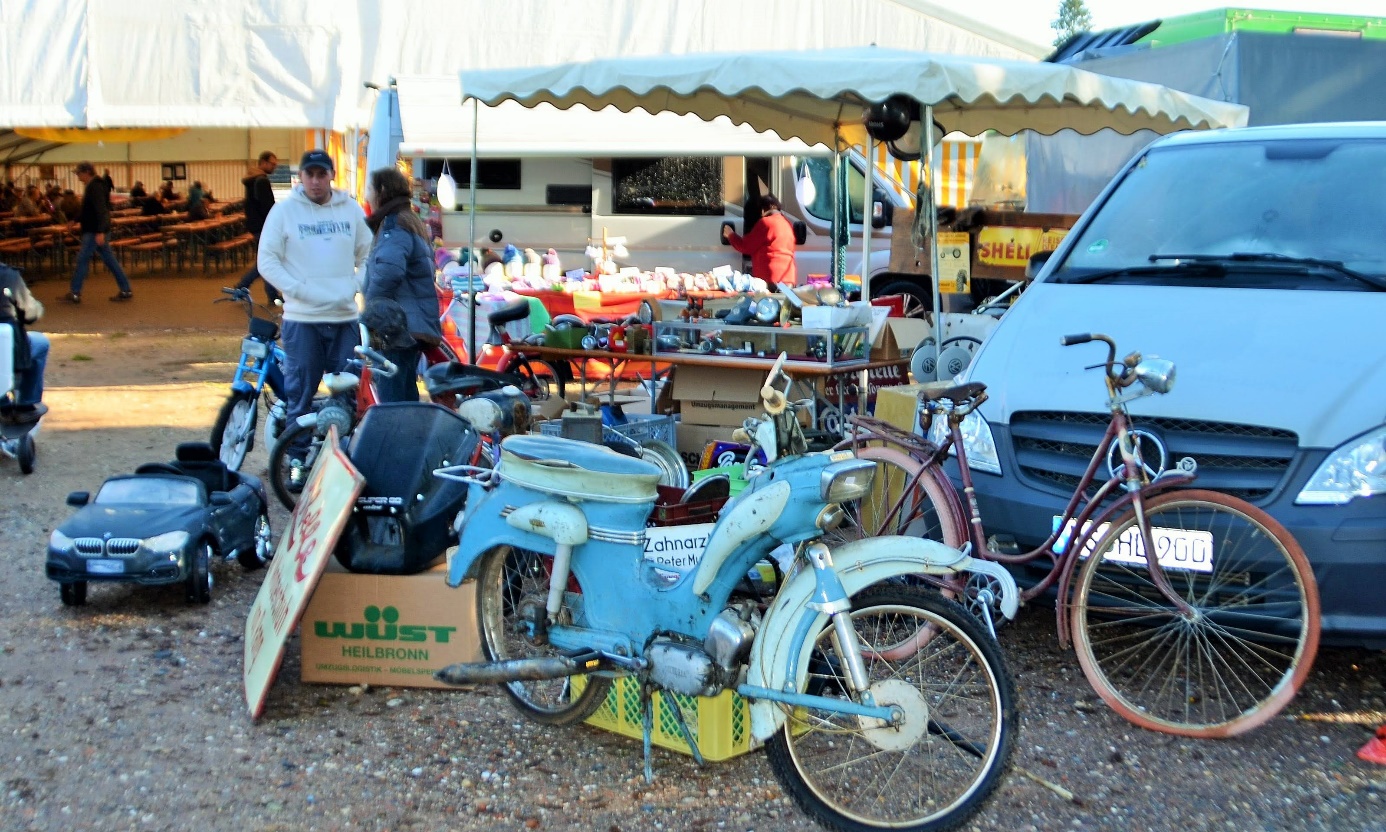 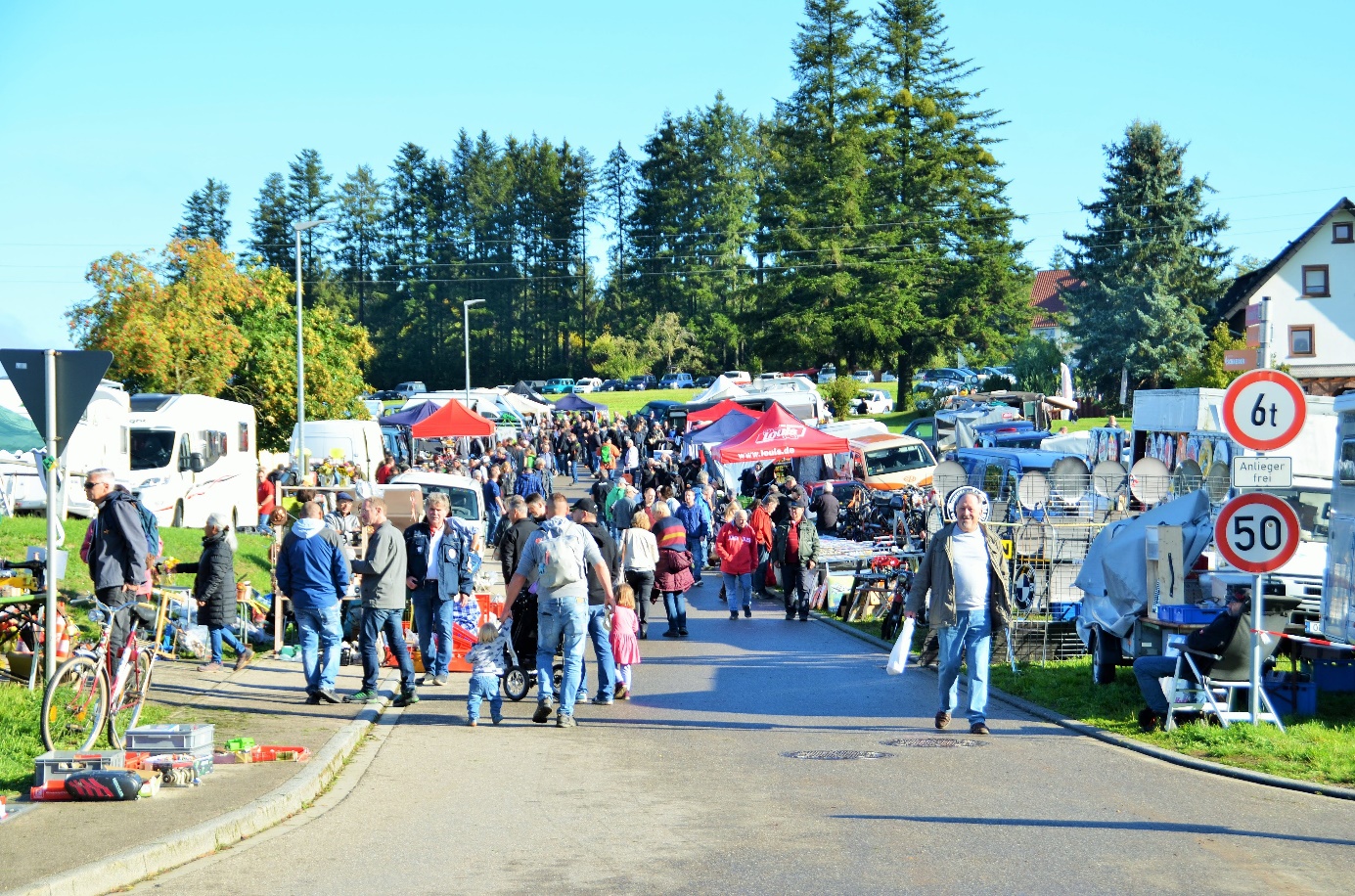 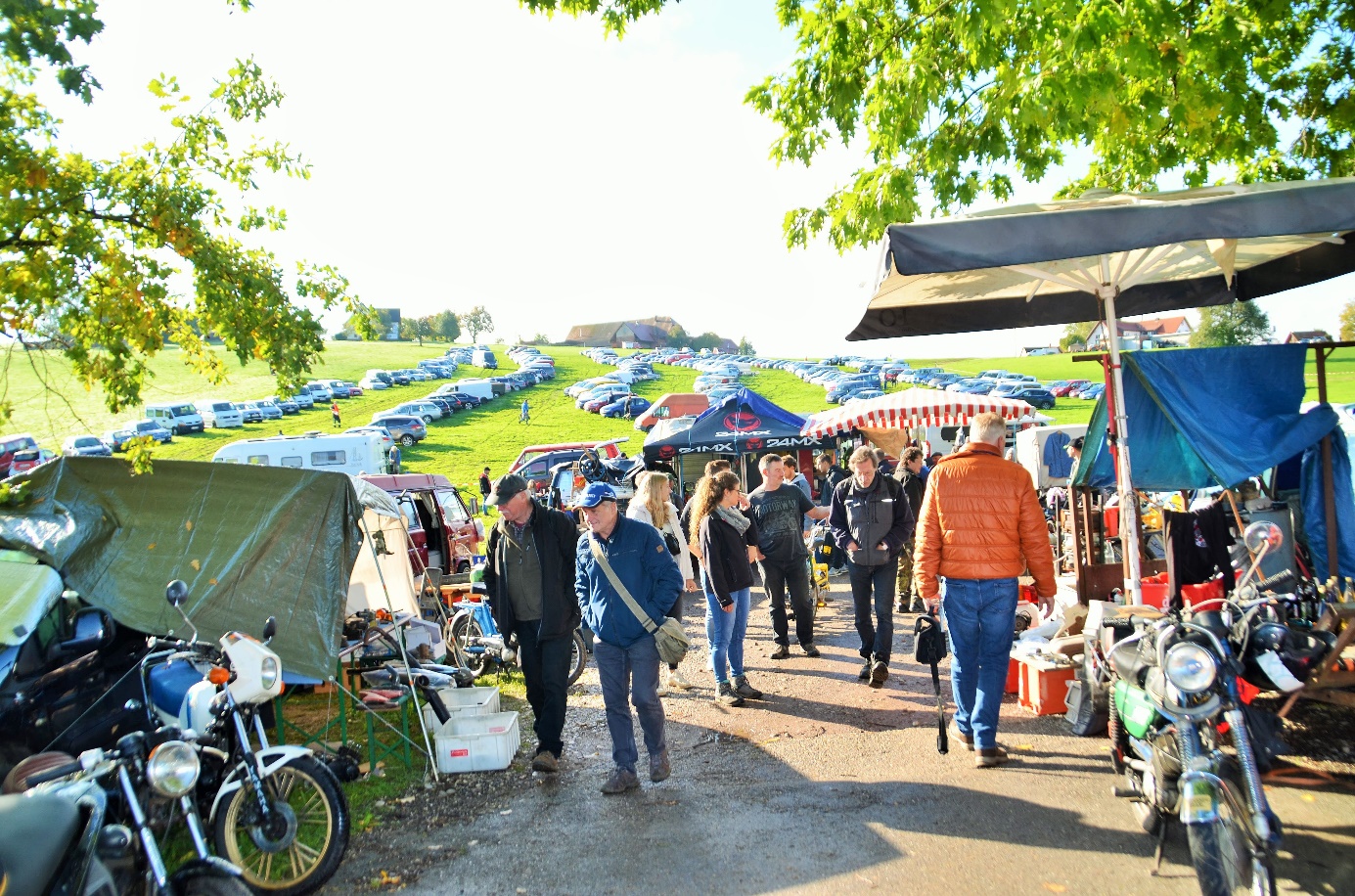 